                   Masarykova základní škola, Brno, Kamenačky 3591/4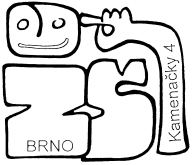             Tel.: 548 426 012    http://www.zskamenacky.cz                             ZÁPISNÍ LÍSTEK DO ŠKOLNÍ DRUŽINY PRO ŠKOLNÍ ROK 2020/2021Jméno a příjmení dítěte: …………………………………………………………………………………………………………………………………….Datum narození: ……………………….……....          třída: ………………                   zdravotní pojišťovna: …………………….bydliště: …………………………………………………………………………..……………..….       státní příslušnost: ………………….………zdravotní problémy dítěte: ……………………………………………….…………..……………………………………………………………………Jméno a příjmení matky (zák. zástupce): ……………………………….….……………………………… tel. číslo: ……………………… Jméno a příjmení otce (zák. zástupce): ………………………………….…………………………………. tel. číslo: ………………………MÁM ZÁJEM O RANNÍ DRUŽINU		ANO		NE  		nehodící se škrtněteOsoby, které mohou vychovatelky kontaktovat v případě nevyzvednutí dítěte nebo jiných závažných problémů:1. …………………………………………………………………………………..…………………..       tel. číslo: …………………………………….....2. ………………………………………………………………………..……………..….………….       tel. číslo: …………………………………….....3. ………………………………………………………………………….…………………………..       tel. číslo: …………………………………….....4. ………………………………………………………………………….…………………………..       tel. číslo: …………………………………….....Osobní údaje jsou zpracovány podle čl. 12 ve spojení s čl. 30 odst. 1 nařízení Evropského parlamentu a Rady (EU) č. 2016/679 o ochraně osobních údajů (GDPR)Datum nástupu: …………………… .  Seznámil jsem se s vnitřním řádem školní družiny dne: ………......................(řád školní družiny a školního klubu uveřejněn na webových  stránkách školy a v budově školy)Podpis zákonných zástupců: …………………………..……………………   podpis dítěte …………………………………….…………..Výše uvedené údaje podléhají ochraně údajů dle zákona č. 110/2019 Sb., 106/1999 Sb. a 365/2000 Sb.               Masarykova základní škola, Brno, Kamenačky 3591/4            Tel.: 548 426 012    http://www.zskamenacky.cz                              ZÁPISNÍ LÍSTEK DO ŠKOLNÍ DRUŽINY PRO ŠKOLNÍ ROK 2020/2021Jméno a příjmení dítěte: …………………………………………………………………………………………………………………………………….Datum narození: ……………………….………...          třída: ………………                   zdravotní pojišťovna: …………………….bydliště: …………………………………………………………………………..……………..….       státní příslušnost: ………………….………zdravotní problémy dítěte: ……………………………………………….…………..……………………………………………………………………Jméno a příjmení matky (zák. zástupce): ………………………….……….……………………………… tel. číslo: ……………………… Jméno a příjmení otce (zák. zástupce): ………………………………….…………………………………. tel. číslo: ………………………MÁM ZÁJEM O RANNÍ DRUŽINU		ANO		NE  		nehodící se škrtněteOsoby, které mohou vychovatelky kontaktovat v případě nevyzvednutí dítěte nebo jiných závažných problémů:1. ……………………………………………………………………………….……………………..       tel. číslo: …………………………………….....2. ………………………………………………………………………..…….………….………….       tel. číslo: …………………………………….....3. ………………………………………………………………………….…………………………..       tel. číslo: …………………………………….....4. …………………………………………………………………………….………………………..       tel. číslo: …………………………………….....Osobní údaje jsou zpracovány podle čl. 12 ve spojení s čl. 30 odst. 1 nařízení Evropského parlamentu a Rady (EU) č. 2016/679 o ochraně osobních údajů (GDPR)Datum nástupu: …………………… .  Seznámil jsem se s vnitřním řádem školní družiny dne: ………......................(řád školní družiny a školního klubu uveřejněn na webových  stránkách školy a v budově školy)Podpis zákonných zástupců: …………………………..……………………   podpis dítěte …………………………………….…………..Výše uvedené údaje podléhají ochraně údajů dle zákona č. 110/2019 Sb., 106/1999 Sb. a 365/2000 Sb. Záznamy o uvolnění dítěte ze školní družiny              * nehodící se škrtněteZáznamy o uvolnění dítěte ze školní družiny              * nehodící se škrtnětehodinazměna od:změna od:díte odchází  *díte odchází  *poznámkapoznámkapoznámkapoznámkaPondělísamodoprovodÚterýsamodoprovodStředasamodoprovodČtvrteksamodoprovodPáteksamodoprovodKroužky                                                                              * nehodící se škrtněteKroužky                                                                              * nehodící se škrtněteKroužky                                                                              * nehodící se škrtněteKroužky                                                                              * nehodící se škrtněteKroužky                                                                              * nehodící se škrtněteKroužky                                                                              * nehodící se škrtněteKroužky                                                                              * nehodící se škrtněteKroužky                                                                              * nehodící se škrtněteKroužky                                                                              * nehodící se škrtněteKroužky                                                                              * nehodící se škrtnětenázev kroužkunázev kroužkunázev kroužkudoba od-dodoba od-donávrat do ŠD*návrat do ŠD*dítě odchází   *dítě odchází   *PondělíANONEsamodoprovodÚterýANONEsamodoprovodStředaANONEsamodoprovodČtvrtekANONEsamodoprovodPátekANONEsamodoprovodUpozornění pro rodiče: má-li být dítě uvolněno z družiny dříve než v hodinu uvedenou na zápisním lístku, musí se předem prokázat písemným souhlasem rodičů!Upozornění pro rodiče: má-li být dítě uvolněno z družiny dříve než v hodinu uvedenou na zápisním lístku, musí se předem prokázat písemným souhlasem rodičů!Upozornění pro rodiče: má-li být dítě uvolněno z družiny dříve než v hodinu uvedenou na zápisním lístku, musí se předem prokázat písemným souhlasem rodičů!Upozornění pro rodiče: má-li být dítě uvolněno z družiny dříve než v hodinu uvedenou na zápisním lístku, musí se předem prokázat písemným souhlasem rodičů!Upozornění pro rodiče: má-li být dítě uvolněno z družiny dříve než v hodinu uvedenou na zápisním lístku, musí se předem prokázat písemným souhlasem rodičů!Upozornění pro rodiče: má-li být dítě uvolněno z družiny dříve než v hodinu uvedenou na zápisním lístku, musí se předem prokázat písemným souhlasem rodičů!Upozornění pro rodiče: má-li být dítě uvolněno z družiny dříve než v hodinu uvedenou na zápisním lístku, musí se předem prokázat písemným souhlasem rodičů!Upozornění pro rodiče: má-li být dítě uvolněno z družiny dříve než v hodinu uvedenou na zápisním lístku, musí se předem prokázat písemným souhlasem rodičů!Upozornění pro rodiče: má-li být dítě uvolněno z družiny dříve než v hodinu uvedenou na zápisním lístku, musí se předem prokázat písemným souhlasem rodičů!Upozornění pro rodiče: má-li být dítě uvolněno z družiny dříve než v hodinu uvedenou na zápisním lístku, musí se předem prokázat písemným souhlasem rodičů!Souhlasím, aby mé dítě odešlo při nevyzvednutí v 17:00 hod samo domů:    ANO – NE            Podpis:  …………….…………………….…Souhlasím, aby mé dítě odešlo při nevyzvednutí v 17:00 hod samo domů:    ANO – NE            Podpis:  …………….…………………….…Souhlasím, aby mé dítě odešlo při nevyzvednutí v 17:00 hod samo domů:    ANO – NE            Podpis:  …………….…………………….…Souhlasím, aby mé dítě odešlo při nevyzvednutí v 17:00 hod samo domů:    ANO – NE            Podpis:  …………….…………………….…Souhlasím, aby mé dítě odešlo při nevyzvednutí v 17:00 hod samo domů:    ANO – NE            Podpis:  …………….…………………….…Souhlasím, aby mé dítě odešlo při nevyzvednutí v 17:00 hod samo domů:    ANO – NE            Podpis:  …………….…………………….…Souhlasím, aby mé dítě odešlo při nevyzvednutí v 17:00 hod samo domů:    ANO – NE            Podpis:  …………….…………………….…Souhlasím, aby mé dítě odešlo při nevyzvednutí v 17:00 hod samo domů:    ANO – NE            Podpis:  …………….…………………….…Souhlasím, aby mé dítě odešlo při nevyzvednutí v 17:00 hod samo domů:    ANO – NE            Podpis:  …………….…………………….…Souhlasím, aby mé dítě odešlo při nevyzvednutí v 17:00 hod samo domů:    ANO – NE            Podpis:  …………….…………………….…Schváleno přijetí dítěte do ŠD na školní rok 2020/2021:    …….………………     Podpis ředitele školy:      ……………..……….……………….….                           Schváleno přijetí dítěte do ŠD na školní rok 2020/2021:    …….………………     Podpis ředitele školy:      ……………..……….……………….….                           Schváleno přijetí dítěte do ŠD na školní rok 2020/2021:    …….………………     Podpis ředitele školy:      ……………..……….……………….….                           Schváleno přijetí dítěte do ŠD na školní rok 2020/2021:    …….………………     Podpis ředitele školy:      ……………..……….……………….….                           Schváleno přijetí dítěte do ŠD na školní rok 2020/2021:    …….………………     Podpis ředitele školy:      ……………..……….……………….….                           Schváleno přijetí dítěte do ŠD na školní rok 2020/2021:    …….………………     Podpis ředitele školy:      ……………..……….……………….….                           Schváleno přijetí dítěte do ŠD na školní rok 2020/2021:    …….………………     Podpis ředitele školy:      ……………..……….……………….….                           Schváleno přijetí dítěte do ŠD na školní rok 2020/2021:    …….………………     Podpis ředitele školy:      ……………..……….……………….….                           Schváleno přijetí dítěte do ŠD na školní rok 2020/2021:    …….………………     Podpis ředitele školy:      ……………..……….……………….….                           Schváleno přijetí dítěte do ŠD na školní rok 2020/2021:    …….………………     Podpis ředitele školy:      ……………..……….……………….….                           Dítě odhlášeno ze ŠD  dne:  ……...……………………                                                  Podpis rodičů:      ……………………………………..……….……..Dítě odhlášeno ze ŠD  dne:  ……...……………………                                                  Podpis rodičů:      ……………………………………..……….……..Dítě odhlášeno ze ŠD  dne:  ……...……………………                                                  Podpis rodičů:      ……………………………………..……….……..Dítě odhlášeno ze ŠD  dne:  ……...……………………                                                  Podpis rodičů:      ……………………………………..……….……..Dítě odhlášeno ze ŠD  dne:  ……...……………………                                                  Podpis rodičů:      ……………………………………..……….……..Dítě odhlášeno ze ŠD  dne:  ……...……………………                                                  Podpis rodičů:      ……………………………………..……….……..Dítě odhlášeno ze ŠD  dne:  ……...……………………                                                  Podpis rodičů:      ……………………………………..……….……..Dítě odhlášeno ze ŠD  dne:  ……...……………………                                                  Podpis rodičů:      ……………………………………..……….……..Dítě odhlášeno ze ŠD  dne:  ……...……………………                                                  Podpis rodičů:      ……………………………………..……….……..Dítě odhlášeno ze ŠD  dne:  ……...……………………                                                  Podpis rodičů:      ……………………………………..……….……..hodinazměna od:změna od:díte odchází  *díte odchází  *poznámkapoznámkapoznámkapoznámkaPondělísamodoprovodÚterýsamodoprovodStředasamodoprovodČtvrteksamodoprovodPáteksamodoprovodKroužky                                                                              * nehodící se škrtněteKroužky                                                                              * nehodící se škrtněteKroužky                                                                              * nehodící se škrtněteKroužky                                                                              * nehodící se škrtněteKroužky                                                                              * nehodící se škrtněteKroužky                                                                              * nehodící se škrtněteKroužky                                                                              * nehodící se škrtněteKroužky                                                                              * nehodící se škrtněteKroužky                                                                              * nehodící se škrtněteKroužky                                                                              * nehodící se škrtnětenázev kroužkunázev kroužkunázev kroužkudoba od-dodoba od-donávrat do ŠD*návrat do ŠD*dítě odchází   *dítě odchází   *PondělíANONEsamodoprovodÚterýANONEsamodoprovodStředaANONEsamodoprovodČtvrtekANONEsamodoprovodPátekANONEsamodoprovodUpozornění pro rodiče: má-li být dítě uvolněno z družiny dříve než v hodinu uvedenou na zápisním lístku, musí se předem prokázat písemným souhlasem rodičů!Upozornění pro rodiče: má-li být dítě uvolněno z družiny dříve než v hodinu uvedenou na zápisním lístku, musí se předem prokázat písemným souhlasem rodičů!Upozornění pro rodiče: má-li být dítě uvolněno z družiny dříve než v hodinu uvedenou na zápisním lístku, musí se předem prokázat písemným souhlasem rodičů!Upozornění pro rodiče: má-li být dítě uvolněno z družiny dříve než v hodinu uvedenou na zápisním lístku, musí se předem prokázat písemným souhlasem rodičů!Upozornění pro rodiče: má-li být dítě uvolněno z družiny dříve než v hodinu uvedenou na zápisním lístku, musí se předem prokázat písemným souhlasem rodičů!Upozornění pro rodiče: má-li být dítě uvolněno z družiny dříve než v hodinu uvedenou na zápisním lístku, musí se předem prokázat písemným souhlasem rodičů!Upozornění pro rodiče: má-li být dítě uvolněno z družiny dříve než v hodinu uvedenou na zápisním lístku, musí se předem prokázat písemným souhlasem rodičů!Upozornění pro rodiče: má-li být dítě uvolněno z družiny dříve než v hodinu uvedenou na zápisním lístku, musí se předem prokázat písemným souhlasem rodičů!Upozornění pro rodiče: má-li být dítě uvolněno z družiny dříve než v hodinu uvedenou na zápisním lístku, musí se předem prokázat písemným souhlasem rodičů!Upozornění pro rodiče: má-li být dítě uvolněno z družiny dříve než v hodinu uvedenou na zápisním lístku, musí se předem prokázat písemným souhlasem rodičů!Souhlasím, aby mé dítě odešlo při nevyzvednutí v 17:00 hod samo domů:    ANO – NE            Podpis: ……………….…………………….…Souhlasím, aby mé dítě odešlo při nevyzvednutí v 17:00 hod samo domů:    ANO – NE            Podpis: ……………….…………………….…Souhlasím, aby mé dítě odešlo při nevyzvednutí v 17:00 hod samo domů:    ANO – NE            Podpis: ……………….…………………….…Souhlasím, aby mé dítě odešlo při nevyzvednutí v 17:00 hod samo domů:    ANO – NE            Podpis: ……………….…………………….…Souhlasím, aby mé dítě odešlo při nevyzvednutí v 17:00 hod samo domů:    ANO – NE            Podpis: ……………….…………………….…Souhlasím, aby mé dítě odešlo při nevyzvednutí v 17:00 hod samo domů:    ANO – NE            Podpis: ……………….…………………….…Souhlasím, aby mé dítě odešlo při nevyzvednutí v 17:00 hod samo domů:    ANO – NE            Podpis: ……………….…………………….…Souhlasím, aby mé dítě odešlo při nevyzvednutí v 17:00 hod samo domů:    ANO – NE            Podpis: ……………….…………………….…Souhlasím, aby mé dítě odešlo při nevyzvednutí v 17:00 hod samo domů:    ANO – NE            Podpis: ……………….…………………….…Souhlasím, aby mé dítě odešlo při nevyzvednutí v 17:00 hod samo domů:    ANO – NE            Podpis: ……………….…………………….…Schváleno přijetí dítěte do ŠD na školní rok 2020/2021:    …….………………     Podpis ředitele školy:  …………………..……….……………….….                           Schváleno přijetí dítěte do ŠD na školní rok 2020/2021:    …….………………     Podpis ředitele školy:  …………………..……….……………….….                           Schváleno přijetí dítěte do ŠD na školní rok 2020/2021:    …….………………     Podpis ředitele školy:  …………………..……….……………….….                           Schváleno přijetí dítěte do ŠD na školní rok 2020/2021:    …….………………     Podpis ředitele školy:  …………………..……….……………….….                           Schváleno přijetí dítěte do ŠD na školní rok 2020/2021:    …….………………     Podpis ředitele školy:  …………………..……….……………….….                           Schváleno přijetí dítěte do ŠD na školní rok 2020/2021:    …….………………     Podpis ředitele školy:  …………………..……….……………….….                           Schváleno přijetí dítěte do ŠD na školní rok 2020/2021:    …….………………     Podpis ředitele školy:  …………………..……….……………….….                           Schváleno přijetí dítěte do ŠD na školní rok 2020/2021:    …….………………     Podpis ředitele školy:  …………………..……….……………….….                           Schváleno přijetí dítěte do ŠD na školní rok 2020/2021:    …….………………     Podpis ředitele školy:  …………………..……….……………….….                           Schváleno přijetí dítěte do ŠD na školní rok 2020/2021:    …….………………     Podpis ředitele školy:  …………………..……….……………….….                           Dítě odhlášeno ze ŠD  dne:  ……...……………………                                                  Podpis rodičů:      ………………………………………..……….……..Dítě odhlášeno ze ŠD  dne:  ……...……………………                                                  Podpis rodičů:      ………………………………………..……….……..Dítě odhlášeno ze ŠD  dne:  ……...……………………                                                  Podpis rodičů:      ………………………………………..……….……..Dítě odhlášeno ze ŠD  dne:  ……...……………………                                                  Podpis rodičů:      ………………………………………..……….……..Dítě odhlášeno ze ŠD  dne:  ……...……………………                                                  Podpis rodičů:      ………………………………………..……….……..Dítě odhlášeno ze ŠD  dne:  ……...……………………                                                  Podpis rodičů:      ………………………………………..……….……..Dítě odhlášeno ze ŠD  dne:  ……...……………………                                                  Podpis rodičů:      ………………………………………..……….……..Dítě odhlášeno ze ŠD  dne:  ……...……………………                                                  Podpis rodičů:      ………………………………………..……….……..Dítě odhlášeno ze ŠD  dne:  ……...……………………                                                  Podpis rodičů:      ………………………………………..……….……..Dítě odhlášeno ze ŠD  dne:  ……...……………………                                                  Podpis rodičů:      ………………………………………..……….……..